Возрастные особенности развития младшего школьного возрастаПоступление в школу – один из самых важных периодов в жизни ребенка и всей его семьи.  Понимание особенностей развития ребенка позволяет в этом возрасте создать самые комфортные условия для скорейшей адаптации к школьной жизни. Под границами младшего школьного возраста подразумевают возраст 6-7 /9-11 лет, начало которого осуществляется через кризис 7 лет, а завершается так называемым «предподростковым кризисом».  В период поступления в школу ребенок принимает новую для себя социальную роль школьника, являющейся «высокоценимой деятельностью у взрослого». Так, меньшую роль приобретает игра – большую учение. Появляется новые особенности психики ребенка – так появляется понятие произвольности внимания, планирования собственной деятельности и готовности анализировать предполагаемые последствия собственных поступков и эмоциональную их составляющую. Постепенно приходит стремление управлять своими эмоциями – сдерживать гнев, слезы и т.д. В связи с этим возможны нестабильные эмоциональные проявления в период раннего школьного возраста. Учебная деятельность является способом социальной активности ребенка и становлением социального Я младшего школьника.Огромную сложность вызывает процесс адаптации к школьному обучению, поэтому особую роль играет создание специальных условий для первоклассников.В процессе обучения стоит помнить и об особенностях развития познавательных процессов в младшем школьном возрасте:Первоклассник еще не может управлять своим вниманием (преобладает непроизвольное внимание) и часто находится под властью внешних впечатлений. Постепенно (в процессе учебной деятельности) начинает преобладать произвольное внимание (и как следствие повышается способность контролировать свое поведение). Происходит достаточно заметное развитие пяти свойств внимания: переключения, распределения, концентрации, объема, устойчивости. Произвольное внимание младшего школьника развивается при соблюдении следующих условий: Основная деятельность – учебная (то есть наличие умственной деятельности, регулярной тренировки умственных операций) учебная информация доступна, вызывает сильные эмоциональные переживания, интересна учебный процесс соответствует потребностям ребенка и предполагает творчествоПроцессы запоминания и воспроизведения также становятся более произвольными и активными (младший школьник способен запоминать не то, что интересно, а то что нужно).Стратегии запоминания учебной информации: повторение (несколько повторений материала вслух или про себя с установкой на запоминание); организация материала (группировка материала, создание плана воспроизведения); мнемоническая обработка (логические выводы для того, чтобы запомнить или вспомнить (реконструировать информацию); создание умственных образов (эмоциональные образы воспоминания для воспроизведения запомненного рассказа); поиск информации в памяти (первая буква слова-понятия, которое необходимо воспроизвести); создание сценариев (запоминание на основе понимания смысла и цели происходящего).Изменяются также и реакции эмоциональной сферы. В условиях школьной действительности в идеале начинает формироваться эмоциональная зрелость характерная для младшего школьника – уменьшение импульсивных реакций, проявление эмоций в соответствии с социальными нормами и требованиями; возможность длительное время выполнять не очень привлекательное задание. Условия формирования эмоциональной зрелости младшего школьника: • обучение в школе (нормированный мир социальных отношений, обретение навыков учебной деятельности); • относительное повышение требований к организованности, ответственности, дисциплинированности со стороны и учителя, и родителей; • появление требования «быть ответственным за себя» • единство (одинаковость) требований к поведению ребенка в семье и в школе; • единство (одинаковость) требований к поведению ребенка со стороны родителей (мамы и папы + ближайших родственников, участвующих в воспитании младшего школьника).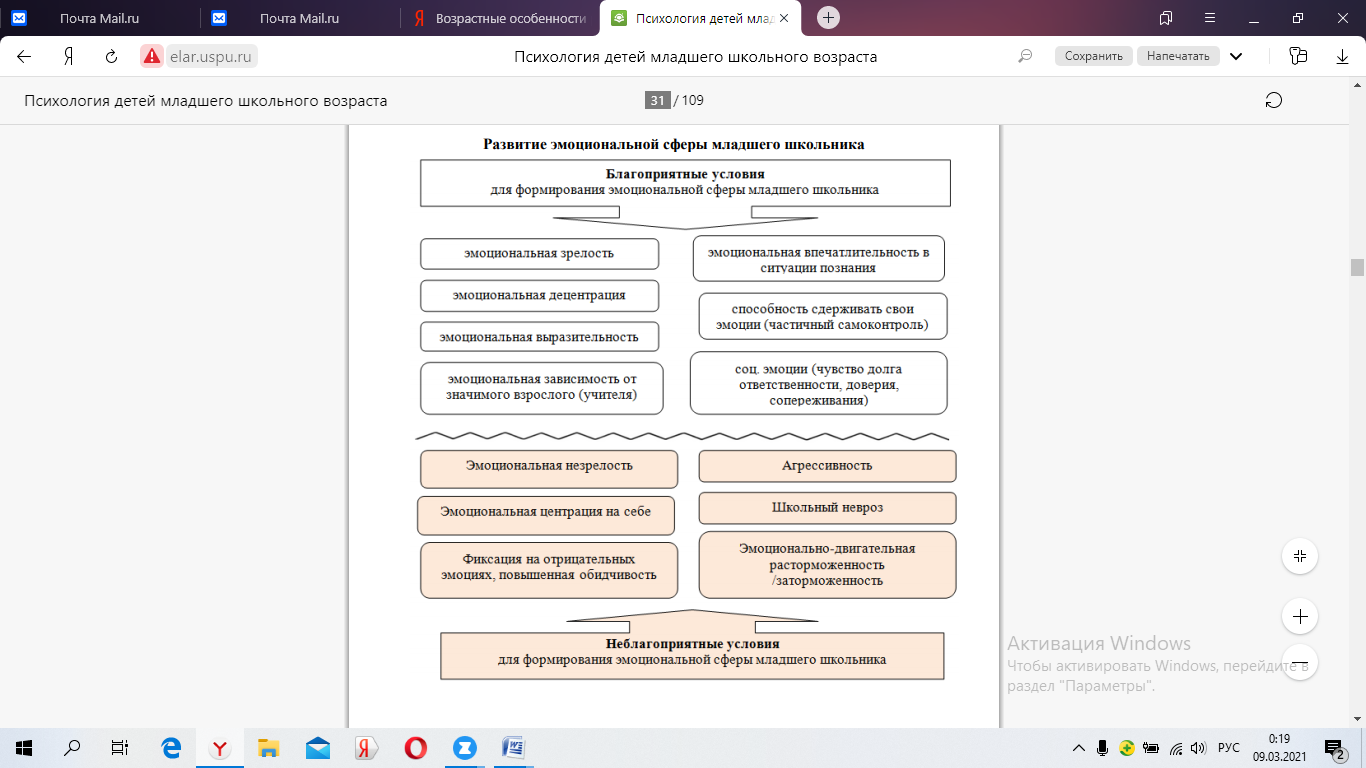 Социальная ситуация развития эмоциональных проявлений младшего школьника На формирование эмоционально-волевой сферы младшего школьника оказывает влияние и социальная ситуация взаимоотношений со сверстниками и взрослыми, а именно: • формальное равенство одноклассников и реальные различия в эмоционально-поведенческих проявлениях (я отличаюсь от других); • формальное равенство в отношении к детям со стороны учителя и реальные различия в отношениях к более или менее способным (отношение учителя ко мне отличается); • формальное отсутствие отметок в первом классе и реальная замена отметок другими видами поощрений-наказаний (меня оценивают, сравнивают с другими); • высокая зависимость самоотношения младшего школьника от внешней оценки учителя (учитель особенно значим); • возникновение эмоционального отношения к результатам своей деятельности – формируется эмоциональная самоатрибуция (я всегда успешен, я не всегда успешен, я редко успешен, я никогда не могу быть успешным).Ведущие мотивы поведения младшего школьника: познавательные и социальные мотивы При традиционной системе обучения существенных изменений в мотивации учения школьников от первого класса к третьему без специального вмешательства со стороны педагогов и родителей НЕ происходит. Л. И. Божович установила, что учебная деятельность ребенка побуждается двумя видами мотивов, имеющих разное происхождение и разную психологическую характеристику: познавательные мотивы и социальные мотивы. ПОЗНАВАТЕЛЬНЫЕ МОТИВЫ формируются постепенно в процессе самого учения. Ответственность за формирование познавательных мотивов младшего школьника несут родители и педагоги. Младший школьник живет сегодняшним днем. В связи с этим большое значение приобретает в учебном процессе постановка ближних и дальних целей. Понятие «долг» и «ответственность» пока ребенком не осознаются. Большое значение в формировании у ребенка ответственного отношения к учению, появлении сознательного соподчинении своих действий более важным целям и задачам принадлежит учителю и родителям. Собственно учебно-познавательные мотивы заложены в содержании самой учебной деятельности, их развитие зависит от уровня познавательных потребностей, с которыми ребенок пришел в школу. В учебной деятельности младший школьник сталкивается с самыми разными затруднениями. Процесс преодоления затруднений различного характера является обязательным условием формирования внутренней мотивации к познанию, интеллектуальной активности. Постепенно, к 3-4 классу интерес детей направляется на научное содержание учебного предмета, их начинает интересовать объяснение фактов, установление причинных зависимостей. Появляется избирательное отношение к отдельным предметам. СОЦИАЛЬНЫЕ МОТИВЫ Статусный, или мотив позиционный, мотив «быть учеником»: в начале учебного года у первоклассников преобладает так называемый негативный статусный мотив – стремление не быть дошкольником; и лишь затем – позитивный статусный мотив – стремление быть школьником. Из узколичных мотивов могут быть мотивы благополучия (получить хорошую оценку, заслужить похвалу учителя, родителей) и мотивы престижные (выделиться среди других учеников, быть признанным одноклассниками и учителем. Мотив хорошей отметки. Школьная отметка из знака успеха/неуспеха в определенной деятельности превращается в знак, оценивающий личность в целом. Удовлетворение вызывают только самые высокие отметки. Мотив признания сверстниками: «быть лучше, чем все» «хочу быть лучшим учеником в классе» – мотив соперничества, конкуренции, что свидетельствует о наличии эгоцентрической позиции. Повышению учебной мотивации младшего школьника способствует: учет индивидуальных особенностей ребенка; создание ситуации успеха; сотрудничество учащихся на уроке; стимулирование познавательной активности (самостоятельности мышления, положительное отношение к изучаемому предмету, поддержка, помощь, поощрение).Особенности развития самооценки и уровня притязаний в младшем школьном возрасте С поступлением ребенка в школу изменяется весь строй личности ребенка, меняется его режим, складываются новые отношения с окружающими людьми, прежде всего с учителем. Основные личностные особенности первоклассника: отношение к познанию как к игре; большая впечатлительность на фоне сложностей выделения главного, существенного в изучаемом; доверие к учителю на фоне высокой потребности в похвале со стороны учителя; большая подражательность и послушание по отношению к значим взрослым (учителю); повышенная реактивность (импульсивность, нетерпеливость, стремление к действию) на фоне несформированной ответственности за себя, свои достижения в учебной деятельности. В учебной деятельности ребенок познает себя, у него складываются представления о себе и самооценка. На развитие самопознания оказывает влияние школьная отметка успеваемости. От характера самооценки зависит и отношение младшего школьника к самому себе. Важно, чтобы умение ребенка было ценным «в глазах» сверстников (и взрослых). Лучше всех играет в футбол, решает задачи, играет на гитаре, поет, рисует и так далее. Когда сверстники положительно оценивают того или иного «умельца», он чувствует свою ценность (индивидуальность). Адекватная самооценка предполагает: уверенность в себе (без самолюбования); самокритичность (без самоедства). Психология младшего школьника [Электронный ресурс] : учебнометодическое пособие / Урал. гос. пед. ун-т ; авт.-сост. Ю. Е. Водяха, С. А. Водяха. – Электрон. дан. – Екатеринбург : [б. и.], 2018